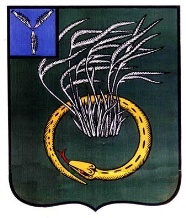 АДМИНИСТРАЦИЯПЕРЕЛЮБСКОГО МУНИЦИПАЛЬНОГО  РАЙОНАСАРАТОВСКОЙ ОБЛАСТИП  О  С  Т  А  Н  О  В  Л  Е  Н  И  ЕВ соответствии с Градостроительным кодексом Российской Федерации, руководствуясь Уставом Перелюбского муниципального района Саратовской области, администрация Перелюбского муниципального района ПОСТАНОВЛЯЕТ:1. Внести в постановление администрации Перелюбского муниципального района от 11 января 2016 года №1 «Об утверждении административных регламентов предоставления муниципальных услуг» следующие изменения:в приложении №4 «Административный регламент по предоставлению муниципальной услуги «Выдача разрешения на строительство»:абзац 2 п. 2.6 исключить;абзац 2 п. 2.7 исключить;в пп. 2 п. 3.4 слова «индивидуального жилищного» исключить;в пп. 5 п. 3.4 слова «(строительство объектов индивидуального жилищного строительства)» исключить;в абзаце 3 п. 3.5 слова «разрешения на строительство на строительство для объектов индивидуального жилищного строительства,»;по тексту приложения №3 к административному регламенту по предоставлению муниципальной услуги «Выдача разрешения на строительство» слова «(в случае продления срока действия разрешения на строительство объектов, не относящихся к индивидуальному жилищному строительству)» исключить.2. Разместить, настоящее постановление, на официальном сайте администрации Перелюбского муниципального района.3. Настоящее постановление вступает в силу со дня его подписания.Глава муниципального района                                                            Г.В. Мотинот  21 декабря 2018 года  №615с. Перелюбот  21 декабря 2018 года  №615с. ПерелюбО внесении изменений в постановление администрации Перелюбского муниципального района №1 от 11.01.2016 года «Об утверждении административных регламентов предоставления муниципальных услуг» 